Приложение №1 к Условиям проведения расчетов по операциям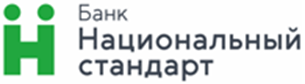 с использованием системы быстрых платежейАО Банк «Национальный стандарт» Заявление о ПРИСОЕДИНЕНИИ к условиям проведения расчетов по операциям с использованием системы быстрых платежейименуем___ в дальнейшем «Клиент», подтверждает присоединение к Условиям проведения расчетов по операциям с использованием системы быстрых платежей АО Банк «Национальный стандарт» (далее – Условия) и: Просит АО Банк «Национальный стандарт» (далее – Банк) на указанных условиях заключить с ним Договор на проведение расчетов по операциям с использованием системы быстрых платежей (далее – Договор);Подтверждает, что с Условиями ознакомлен и обязуется их выполнять, в том числе, своевременно предоставлять в Банк информацию обо всех изменениях в документах (сведениях), полученных Банком при заключении (в процессе исполнения) Договора, а при наличии ранее открытых в Банке счетов также подтверждает, что все документы (сведения), полученные Банком при открытии (в процессе ведения) ранее открытых клиенту в Банке счетов, актуальны на день подачи в Банк настоящего заявления. С Тарифами Банка согласен, обязуется оплачивать комиссионное вознаграждение за оказываемые Банком услуги в порядке и размерах, установленных Условиями и Тарифами Банка. Номер счета для списания комиссионного вознаграждения за оказываемые Банком услуги по заключаемому на основании настоящего заявления Договору: ______________________________________3.   Просит Банк зарегистрировать ТСТ со следующими данными:и предоставить QR-код в виде (отметьте необходимые пункты): - QR-код с использованием POS-терминала (-ов)*  - дополнительно предоставить NFC-табличку* При наличии POS-терминалов, установленных в рамках заключенного с Банком Договора на проведение расчетов по операциям, совершенным с использованием платежных карт (торговый эквайринг). - Статический QR-код (на бумажном носителе)Назначение платежа - _____________________________________________________________________ - Платежная ссылка (API для веб-страницы)Клиент/представить Клиента_____________________________			________________________						____________________			(Фамилия, инициалы)						(подпись)												(дата)																						М.П.Наименование организации/ФИО ,  ИНН,№ п/пВид деятельности (ассортимент товаров/услуг):Вывеска (на русском языке/латинскими буквами)Фактический адрес торгово-сервисной точки (индекс, город, улица, дом):контактный телефонНомер терминалаАдрес установки терминала